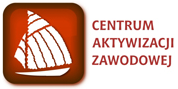        Powiatowy Urząd Pracy w Węgrowie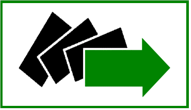 ul. Piłsudskiego 23, 07-100 Węgrów
tel. 25 792-37-57,  25 792-02-70, tel./fax 25 792-25-42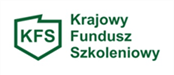   http://wegrow.praca.gov.pl
 e-mail: wawe@praca.gov.pl                                                                                     Elektroniczna skrzynka podawcza ePUAP: PUP2_Wegrow         		                                                                                             Załącznik nr 3 do umowy o finasowanie działań obejmujących kształcenie ustawiczne			              pracowników i pracodawcy ze środków Krajowego Funduszu Szkoleniowego ………………………					                                                           	………………………., dnia ……………………………	 pieczątka pracodawcy											 miejscowośćROZLICZENIE PRZYZNANYCH  ŚRODKÓW Z KRAJOWEGO FUNDUSZU SZKOLENIOWEGO NA KSZTAŁCENIE USTAWICZNE
 PRACOWNIKÓW I PRACODAWCYna podstawie umowy nr  UmKszUstKFS/24/………..z dnia ………. r.  oraz aneksu nr ……….. z dnia ……………… r. KURSY: (należy rozpisać każdą pozycję oddzielnie dla każdego uczestnika)STUDIA PODYPLOMOWE: (należy rozpisać każdą pozycję oddzielnie dla każdego uczestnika)EGZAMINY UMOŻLIWIAJĄCE UZYSKANIE DOKUMENTÓW POTWIERDZAJĄCYCH NABYCIE UMIEJĘTNOŚCI, KWALIFIKACJI LUB UPRAWNIEŃ ZAWODOWYCH: (należy rozpisać każdą pozycję oddzielnie dla każdego uczestnika)BADANIA LEKARSKIE I PSYCHOLOGICZNE WYMAGANE DO PODJĘCIA KSZTAŁCENIA LUB PRACY ZAWODOWEJ PO UKOŃCZONYM KSZTAŁCENIU: (należy rozpisać każdą pozycję oddzielnie dla każdego uczestnika)UBEZPIECZENIE OD NASTĘPSTW NIESZCZĘŚLIWYCH WYPADKÓW W ZWIĄZKU Z PODJĘCIEM KSZTAŁCENIA:(należy rozpisać każdą pozycję oddzielnie dla każdego uczestnika)      ………..……………………………………………………………………                                                       /podpis i pieczątka Pracodawcy lub osoby uprawnionej do reprezentowania Pracodawcy/Załączniki: 
Załącznik nr 1 do rozliczenia -  Zestawienie  liczby uczestników objętych działaniami, zawierające:liczbę osób objętych działaniami finansowanymi z udziałem środków Krajowego Funduszu Szkoleniowego według płci, grupy wiekowej 15-24 lata, 25-34 lata, 35-44 lata, 45 lat i więcej, poziomu wykształcenia oraz liczby osób pracujących w szczególnych warunkach lub wykonujących prace o szczególnym charakterze; liczbę osób, które zostały objęte działaniami: kurs, studia podyplomowe, przystąpiły do egzaminu, zostały skierowane na badania lekarskie lub psychologiczne, zostały ubezpieczone – finansowane 
z udziałem środków Krajowego Funduszu Szkoleniowego; liczbę osób, które ukończyły z wynikiem pozytywnym: kurs, studia podyplomowe lub zdały egzamin – finansowane z udziałem środków Krajowego Funduszu Szkoleniowego.Załącznik nr 2 do rozliczenia – Potwierdzone za zgodność z oryginałem kopie umów o finansowanie kosztów kształcenia ustawicznego z pracownikami.Załącznik nr 3 do rozliczenia – Dowody zapłaty faktur lub rachunków (faktury/rachunki  muszą był opłacane z tego samego rachunku pracodawcy, na który Starosta przekazał środki KFS);Załącznik nr 4 do rozliczenia – Potwierdzone za zgodność z oryginałem kopie stosownych zaświadczeń lub innych dokumentów potwierdzających ukończenie działania i uzyskania uprawnień lub kwalifikacji (zgodne z przedłożonym wzorem do wniosku o finansowanie kosztów kształcenia ustawicznego pracowników i pracodawcy ze środków KFS).  Lp.Temat kursuImię i nazwiskoosoby objętej kursemTermin realizacji/kwartał/y 2024 r./
Całkowita wysokość wydatków
w złWnioskowana wysokość środków KFS 
w złWysokość wkładu własnego pracodawcyw złNr faktury(rachunku)Nr pozycji 
na fakturze(rachunku)Ukończenie kursuTAK / NIELp.Kierunek  studiów podyplomowychImię i nazwisko osoby objętej studiami podyplomowymiTermin realizacji/kwartał/y 2024 r./Całkowita wysokość wydatków
w złWnioskowana wysokość środków KFS 
w złWysokość wkładu własnego pracodawcyw złNr faktury(rachunku)Nr pozycji na fakturze(rachunku)Ukończenie studiów podyplomowychTAK / NIELp.Rodzaj egzaminuImię i nazwisko osoby objętej egzaminemTermin realizacji/kwartał/y 2024 r./Całkowita wysokość wydatków
w złWnioskowana wysokość środków KFS 
w złWysokość wkładu własnego pracodawcyw złNr faktury(rachunku)Nr pozycji na fakturze(rachunku)Zdanie egzaminuTAK / NIELp.Rodzaj badań lekarskie/psychologiczneImię i nazwisko osoby objętej badaniamiTermin realizacji/kwartał/y2024 r./

Całkowita wysokość wydatków
w złWnioskowana wysokość środków KFS 
w złWysokość wkładu własnego pracodawcyw złNr faktury(rachunku)Nr pozycji na fakturze(rachunku)Przeprowadzenie badaniaTAK / NIELp.Rodzaj ubezpieczenia od NNWImię i nazwisko osoby objętej ubezpieczeniemTermin realizacji/kwartał/y 2024 r./

Całkowita wysokość wydatków
w złWnioskowana wysokość środków KFS 
w złWysokość wkładu własnego pracodawcyw złNr faktury(rachunku)Nr pozycji na fakturze(rachunku)Objęcie ubezpieczeniemTAK / NIE